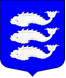 Местная администрация Внутригородского муниципального образованияСанкт-Петербургамуниципальный округ ВасильевскийПОСТАНОВЛЕНИЕ30 сентября   .			               			                      № 92Об утверждении ведомственной целевой программы МО Васильевский«Участие в организации и финансировании временного трудоустройства несовершеннолетних в возрасте от 14 до 18 лет в свободное от учебы время, безработных граждан, испытывающих трудности в поиске работы, безработных граждан в возрасте от 18 до 20 лет, имеющихсреднее профессиональное образование и ищущих работу впервые»  на 2017 год	На основании Закона Санкт-Петербурга «Об организации местного самоуправления в Санкт-Петербурге» от 23.09.2009 г.  № 420-79, Устава внутригородского муниципального образования Санкт-Петербурга муниципальный округ Васильевский, в соответствии с Положением «О бюджетном процессе внутригородского муниципального образования Санкт-Петербурга муниципальный округ Васильевский» от 20.05.2010 г. № 5 утвержденным решением Муниципального совета МО Васильевский (в ред. Решений от 12.05.2011 г. № 18, от 03.11.2011 г. № 27, от 21.08.2014 г. № 27 и от 24.09.2015 г. № 28), гл. 9 Положения о порядке составления проекта бюджета Положением о порядке составления проекта бюджета муниципального образования муниципальный округ Васильевский Санкт-Петербурга» от 27.12.2010 г. № 82 (в редакции от 21.08.2014 г. № 51, в ред. от 17.02.2015 г. № 17, в ред. от 16.11.2015 г. № 127), местная администрация МО Васильевский,ПОСТАНОВЛЯЕТ:Утвердить ведомственную целевую программу МО Васильевский «Участие в организации и финансировании временного трудоустройства несовершеннолетних в возрасте от 14 до 18 лет в свободное от учебы время, безработных граждан, испытывающих трудности в поиске работы, безработных граждан в возрасте от 18 до 20 лет, имеющих среднее профессиональное образование и ищущих работу впервые»  согласно приложению № 1 к настоящему Постановлению.Контроль за исполнением данного Постановления возлагаю на начальника организационного отдела местной администрации МО Васильевский – Зайцева В.И.Опубликовать настоящее Постановление на официальном сайте внутригородского муниципального образования Санкт-Петербурга муниципальный округ Васильевский: www.msmov.spb.ru.Настоящее постановление вступает в силу с момента его издания.Глава местной администрацииМО Васильевский                                                                                                   С.А. СвиридПриложение № 1к Постановлению местной администрации МО Васильевский   от «30» сентября 2016 года № 92ВЕДОМСТВЕННАЯ ЦЕлЕВАЯ  ПРОГРАММАМО ВАСИЛЬЕВСКИЙ«Участие в организации И ФИНАНСИРОВАНИИ ВРЕМЕННОГО ТРУДОУСТРОЙСТВА НЕСОВЕРШЕННОЛЕТНИХ В ВОЗРАСТЕ ОТ 14 ДО 18 ЛЕТ В СВОБОДНОЕ ОТ УЧЕБЫ ВРЕМЯ, БЕЗРАБОТНЫХ ГРАЖДАН, ИСПЫТЫВАЮЩИх ТРУДНОСТИ В ПОИСКЕ РАБОТЫ, БЕЗРАБОТНЫХ ГРАЖДАН В ВОЗРАСТЕ ОТ 18 ДО 20 ЛЕТ, ИМЕЮШИХ СРЕДНЕЕ ПРОФЕССИОНАЛЬНОЕ ОБРАЗОВАНИЕ и ИЩУЩИХ РАБОТУ ВПЕРВЫЕ»На 2017 годПаспорт программы+Приложение к программеПЕРЕЧЕНЬ МЕРОПРИЯТИЙ К  ВЕДОМСТВЕННОЙ ЦЕЛЕВОЙ ПРОГРАММЕМО ВАСИЛЬЕВСКИЙ"УЧАСТИЕ В ОРГАНИЗАЦИИ И ФИНАНСИРОВАНИИ ВРЕМЕННОГО ТРУДОУСТРОЙСТВА НЕСОВЕРШЕННОЛЕТНИХ В ВОЗРАСТЕ ОТ 14 ДО 18 ЛЕТ В СВОБОДНОЕ ОТ УЧЕБЫ ВРЕМЯ, БЕЗРАБОТНЫХ ГРАЖДАН, ИСПЫТЫВАЮЩИХ ТРУДНОСТИ В ПОИСКЕ РАБОТЫ, БЕЗРАБОТНЫХ ГРАЖДАН В ВОЗРАСТЕ ОТ 18 ДО 20 ЛЕТ, ИМЕЮЩИХ СРЕДНЕЕ ПРОФЕССИОНАЛЬНОЕ ОБРАЗОВАНИЕ и ИЩУЩИХ РАБОТУ ВПЕРВЫЕ "На 2017 год"СОГЛАСОВАНО"                                                                                                                Глава МО Васильевский __________________ И.С. Фигурин                                          "____"_____________ 2016 года                                                       "УТВЕРЖДАЮ"                                                    Глава местной администрации  МО Васильевский                                            __________________С.А. Свирид                                          " ___ "__________ 2016 год                                        1.Наименование программы«Участие в организации и финансировании временного трудоустройства несовершеннолетних в возрасте от 14 до 18 лет в свободное от учебы время, безработных граждан, испытывающих трудности в поиске работы, безработных граждан в возрасте от 18 до 20 лет, имеющих среднее профессиональное образование и  ищущих работу впервые» (далее – программа).2.Основание для разработки программы:Закон Российской Федерации от  №1032-1 «О занятости населения в Российской Федерации», Федеральный закон от  № 131-ФЗ «Об общих принципах организации местного самоуправления в Российской Федерации», Закон Санкт-Петербурга «Об организации местного самоуправления  в  Санкт-Петербурге»  от  № 420-79, Устав МО Васильевский (Гл.2, ст.5, п.2, пп.40), Положение об участии в организации и финансировании проведения оплачиваемых общественных работ временного трудоустройства несовершеннолетних в возрасте от 14 до 18 лет в свободное от учебы время, безработных граждан, испытывающих трудности в поиске работы, безработных граждан в возрасте от 18 до 20 лет имеющих среднее профессиональное образование и ищущих работу впервые, утвержденное Постановлением местной администрации МО Васильевский от 30.09.2016 г. № 80.3.Реализуемый вопрос местного значенияУчастие в организации и финансировании временного трудоустройства несовершеннолетних в возрасте от 14 до 18 лет в свободное от учебы время, безработных граждан, испытывающих трудности в поиске работы, безработных граждан в возрасте от 18 до 20 лет, имеющих среднее профессиональное образование и  ищущих работу впервые.4.Разработчик программы:Местная администрация внутригородского муниципального образования Санкт-Петербурга муниципальный округ Васильевский5.Исполнители программыОрганизационный отдел местной администрации МО Васильевский,организации, привлекаемые по результатам конкурентных закупок, проводимых в рамках федерального закона от 05.04.2013 N 44-ФЗ "О контрактной системе в сфере закупок товаров, работ, услуг для обеспечения государственных и муниципальных нужд".6.Цели  и задачи программы: Цели  и задачи программы: 6.1.Цели:- Обеспечение временной занятости и материальной поддержки несовершеннолетних граждан МО Васильевский и безработных граждан МО Васильевский ищущих работу впервые испытывающих затруднения с трудоустройством;- организация, информирование по проведению временного трудоустройства несовершеннолетних граждан в возрасте от 14 до 18 лет в свободное от учебы время, граждан, испытывающих трудности в поиске работы, безработных граждан в возрасте от 18 до 20 лет, имеющих среднее профессиональное образование и  ищущих работу впервые- обеспечение временной занятостью граждан на этапе становления трудовой деятельности;- обеспечение дополнительной социальной поддержки граждан, ищущих работу впервые.6.2.Задачи:- организация рабочих мест для временного трудоустройства несовершеннолетних граждан в возрасте от 14 до 18 лет в свободное от учебы время, безработных граждан в возрасте от 18 до 20 лет, имеющих среднее профессиональное образование и  ищущих работу впервые- благоустройство территории муниципального образования Санкт-Петербурга муниципальный округ Васильевский;- информационная поддержка, изготовление, размещение и распространение информационных материалов, проведение консультаций  по трудоустройству.7.Срок реализации программыПрограмма реализуется в период с июня по август 2017 года.Сроки реализации отдельных мероприятий, определяются перечнем мероприятий согласно приложению.8.Источники финансирования программыПрограмма реализуется за счет средств бюджета МО Васильевский9.Объем финансирования419 100,00 (Четыреста девятнадцать тысяч сто) рублей 00 копеек10.Ожидаемые результаты реализации программы- материальная поддержка несовершеннолетних граждан;- материальная поддержка безработных граждан; - способствовать поиску указанные групп жителей МО в поиске работы;- снятие социальной напряженности;- озеленение и благоустройство дворовых территорий и зон отдыха.11.Система контроля над исполнением программыКонтроль за реализацией программы осуществляется местной администрацией внутригородского муниципального образования Санкт-Петербурга муниципальный округ Васильевский. № п/пНАИМЕНОВАНИЕ МЕРОПРИЯТИЯПЛАНИ-РУЕМОЕ КОЛИ-ЧЕСТВОСТОИ-МОСТЬ УСЛУГСРОК ПРОВЕ-ДЕНИЯСУММА(в рублях)1Услуги по организации и временному трудоустройству граждан, в том числе:1. Фонд оплаты труда работников (заработная плата на 4 часа в день- компенсация за неиспользованный отпуск 7 дн. х 8000/29,3).2. Страховые взносы от ФОТ – 30,2 %.3. Прочие расходы (приобретение инвентаря: емкости под краску, кисти, перчатки, ветошь).4. Налоги 18 %.10 чел.на 3 месяца8000,0080000,00636,186361,82608,1326081,3503,115031,102114,5421145,4июнь-август240000,0019085,478243,915093,3063436,2ИТОГО по строке:10 чел. 3мес.13861,96138619,6415858,802Изготовление раздаточных материалов (календарей) о трудоустройстве на 2017 год400 штук8,1031 квартал3 241,203Размещение информационных материалов о трудоустройстве граждан и иной информации государственных органов в газете «Муниципальный вестник округа № 8», на официальном сайте муниципального образованиядо 10 публикаций в СМИв течение годаБез финансирования4Распространение раздаточных материалов (календарей) о трудоустройстве 400 штукв течение года Без финансирования5Консультация безработных жителей, несовершеннолетних граждан  до 100 консультацийв течение годаБез финансированияВСЕГО по программе:419 100,00